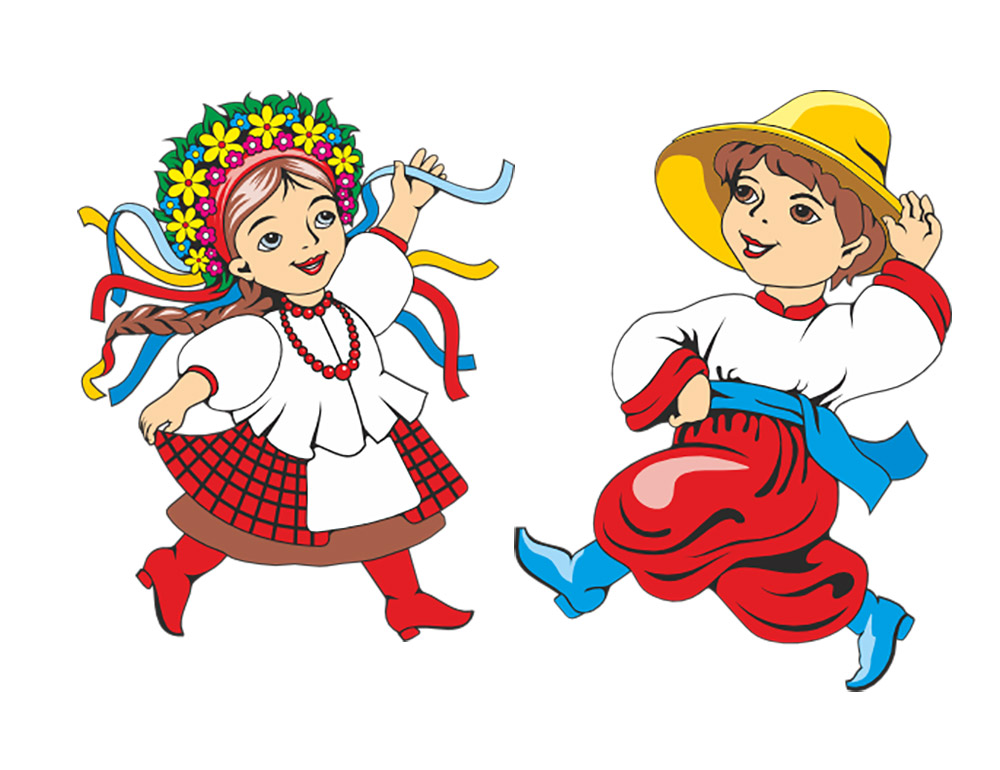 Вихователь Задорожня В.С. КОЗАЦЬКІ РОЗВАГИ.Розвага для старших дошкільнят.(інвентар 4шт. кубика, 2 корзини для суддівства, 10 шт. м’ячиків)Мета: залучити дітей до джерел національної історії і культури, сприяти патріотичному вихованню кожної дитини, осмислення себе як частини великого українського народу;  пробуджувати національну свідомість; загартовувати дошкільнят фізично і морально.Інструктор: Гостей дорогих ми вітаємо щиро,                    Стрічаємо всіх з любов’ю і миром!                    Сьогодні, гадаємо, якраз буде вчасно,                    Щоб був у вас дійсно чудовий настрій,Під козацький марш діти заходять до зали. (крокують по колу і шикуються на півколо).1.дитина:  Добрий день! Любі гості,                 Сьогодні  розваги козацькі у нас,                  Добре, що прийшли до нас                 В цей зимовий, гарний час.2. дитина:    Ми козацького всі роду,                  Славних предків діти,                  У садочку ми вчимося                   Рідний край любити.3.дитина: Ну, а я скажу вам прямо,                Чесно і без зайвих слів.                Хочу бути отаманом                 Запорізьких козаків.4.дитина:   А для цього, любий друже, треба постаратись,                   Щоденно, завзято й старанно навчатись,                   Вранці із сонечком прокидатись.                   Волю свою гартувати та спортом займатись.  Виходить Гетьман з булавою.Гетьман.  Доброго дня, шановна громада!                  Добрий день вам, діти славетної землі!Колись на Україні були чудові красені, легендарні, завзяті славні козаки. В боротьбі всі волю гартували, чудові, мужні вояки. То ж, діти, часу ми не гаймо, до лав козацьких всі ставаймо! Бо знаємо обряди свого ми народу, бо вірні ми в дружбі, цінуємо свободу,  і мріємо край рідний дім захищати, і неньку Україну шануємо, як рідну матір.Інструктор:  Саме час нам, козачата, порозважатися, у різних                         іграх позмагатися. Два курені козаків гожих. Нам                        покажуть, хто що може.Гетьман:  Отамани Курені свої ведіть                  Всі шикуйтеся, ставайте,                  Свій девіз розповідайте.Діти з півкола під музику шикуються на дві команди «куріні» Говорять девізи:Курінь: Капітан команди «Дужі» наш девіз: (сильные)
Хоч маленький зріст ми маєм, але всіх перемагаєм.
Курінь: Капітан команди «Жваві» наш девіз: (оживленые)
Ми зі спортом дружимо, виростаєм дужими.Гетьман: Молодці, юні козачата,                 Звичай наш шануйте,                 І науку козацьку                 Добре опануйте.Інструктор:  Бачу славні козаки тут зібрались залюбки, вже прийшла пора змагатись, силу й гідність показати.        Відомо, що козаки працьовиті люди, самі місто обороняли, самі садили городину, щоб себе прогодувати. Зараз продемонструйте свою майстерність. Покажемо, як козаки садили і збирали картоплю.(під музику  розпочинаємо змагання.) ГРА: «Як козаки садили і збирали картоплю»   (інвентар на 2 команди:  2 відра, 8 мал. м’ячиків, 8 мал. кілець, 2 лійки ).Переможці отримують 1 бал. ----------------------------------------------------------------------------------------------Якими вправними і сміливими вершниками були козаки! Ще не воїн той козак, що не знає  сідла смак. ГРА:  «Як козаки на конях скакали»(інвентар на 2 команди:  2 фітбольних  м’яча  ).Переможці отримують 1 бал.----------------------------------------------------------------------------------------------Інструктор: Потомились! Діло в тому, всім потрібно зняти втому!Музичний керівник (слово музичному  керівнику)(дві команди які змагалися, сідають на стільчики) (звучить оркестр,діти розповідають вірші )----------------------------------------------------------------------------------------------Інструктор: Козаки всі спритні, здібні, чи є ще до них подібні?                      Я запрошую вас Отамани і ваші команди до наступної гри.ГРА: «Козацька спритність»Діти стають парами, беруться за руки, відвівши їх у сторони. Між собою треба покласти повітряну кульку. Пари рухаються приставним кроком до протилежного кінця залу, а потім назад до своєї команди. Естафету передають, наступній парі. Виграє та команда яка перша закінчить.(інвентар на 2 команди, 2 повітряні кульки.)Переможці отримують по 1 бал-----------------------------------------------------------------------------------------------------------Інструктор: Козаки були вмілими мореплавцями, на своїх «чайках» і маленьких човнах здобували перемоги. Але для цього їм необхідно було переборювати багато переправ і перешкод. ГРА: «Як козаки через річку переправлялися»(інвентар на 2 команди, 2шт. подушки )Переможці отримують по2 бал----------------------------------------------------------------------------------------------------------- ГРА: «Як козаки розважалися »Стрибки, доріжку поділимо на три рівні частини. У 1 – частині діти стрибають на правій нозі, у 2 – на лівій нозі, а у 3 – на двох ногах. Оббігають фішку і назад повертаються бігом.(інвентар на 2 команди, 6 шт.гімнамстичних палиць).Переможці отримують по 1 бал-----------------------------------------------------------------------------------Естафета «Тунель»Команди стають у колону по 1, ноги ширше плечей. За сигналом учителя замикаючий лізе в тунель (між ногами гравців), пролізає і стає першим. Перемагає команда, яка першою подолає свій тунель.перевіримо.Переможці отримують по 1 балГетьман: Любі мої козачата!                  Всі ви сміливі, і кмітливі,                  Відчайдушні, не ліниві.                  Добра підростає зміна,                  Вірні діти України.Нагородження:(оголошуємо результати змагань команд «Дужі» та «Жваві»)Інструктор: Ось і закінчилась наша розвага. Ви всі були молодці. Пам’ятайте, ви – майбутнє України. Будьте гідними своїх предків, любить рідну землю, поважайте свій народ, батьків і мелодійну рідну мову.Діти під музику «Розпрягайте хлопці коней» виходять із зали